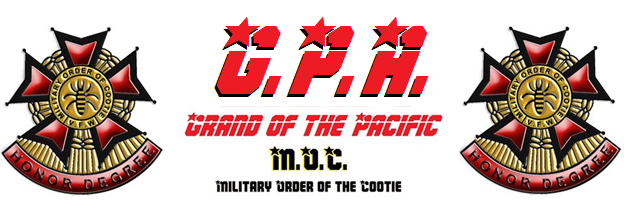 14 June 2020MINUTES OF THE 2020 GRAND SCRATCH Conducted on Zoom 1.  The Meeting of the 51st Grand Scratch by Pro Forma was called to order by Grand Commander Warren Maxson on 14 June 2020 on ZOOM at 1235L.  He immediately closed the Scratch due to lack of quorum and stepped down as Grand Commander.  Through succession Ron Davis was instantly the Grand Commander and overseen the Scratch.  The reason for it being conducted on ZOOM is the worldwide pandemic that has caused travel restrictions throughout the Pacific.  He announced the meeting will be held in straight talk and voting in VFW style.  Grand JVC Moses automatically became the Grand SVC.  2.  Discussion immediately turned on how the Little Bug and all other Officers would be elected.  Inspector Verville stated that since we have a quorum and there are no contested positions that the Grand Commander should make one unanimous vote for the following elected positions:  Fred Berg – Little Bug, QM – Michael Napsey, Chaplain – Daniel Wilson, JAG – Rhett Webber, Surgeon – David Gley, Councilman D2 – Michael Lutman, Councilman D3 – Christopher Winstead, Councilman D5 – Robert Rossiter, Councilman D6 – Shawn Watson, and Councilman D7 – Thomas “Turkey” Aldrich.  All Nominees were voted in by acclamation by Grand Commander Davis.  Cootie Watson then stated that elections for Supreme D15 Councilman was required.  Adjutant Mitchell objected saying the current positions are valid until next year.  Supreme District Councilman D15 Verville disagreed saying he served a two year Term.  Cootie Robert Moses was then voted in as Supreme D15 JVC by acclamation again with the Grand Commander Davis vote.  Kevin Mitchell is now the Supreme D15 Councilman, and William Bradford is the Supreme D15 SVC.  Finally concerning Supreme JVC the nominees are Cooties Gordon Lam and Dwight Hora.  Cootie Mitchell stated he has known Cootie Lam for many years and would make an LOUSY choice.  He then yielded to PSC Jim Malott to address the Grand.  Cootie Malott said both excellent choices Cootie Lam has been around for a long time and his service has been extraordinary and think Cootie Hora is more of the new blood candidate but two excellent choices.  Cootie Verville said he agrees with Cootie Mitchell and that Cootie Lam has earned the right as JVC.  Cootie Watson seconded the motion (with a waist wiggle) to support Gordon Lam as Supreme JVC and Cootie Verville made the motion.  With no discussion a vote was taken and the Grand of Pacific will support Cootie Gordon Lam for Supreme JVC.  D15 Councilman Verville will cast the vote for the Grand.    3.  Adjutant Official Communications     -  PGC of the Pacific Areas Darin Combs of Arizona will become the Supreme Commander and Olin Parks of Texas will be the SVC.     -  Some Election Reports has not been turned in and the Pup Tents has been informed to submit them to me ASAP!    -  There has been problems getting information sent to Yahoo accounts.  Please pass the word if you have one, please consider a different carrier i.e. Hotmail, Gmail, AOL, etc.  Apparently Yahoo is not authorizing certain addresses to send emails from outside accounts.  Very important for all Grand Officers.    -  The Rim of Fire (ROF) are due every other month on the 5th day, July, September, November, January, March, and May of each year.  All Councilmembers are encouraged to submit a Report to our Newshound Jim Malott who has done a totally CRUMMY job as editor.         -  C of A is not determined at this time, however it appears that Taiwan will be the location.  More to come! 4.  Minutes of the Grand C of A held in Cambodia in December 2019 – Minutes were sent out to the Council and motion was seconded by Cootie Maxson and made Cootie Moses to accept.  Minutes were approved.5.  QM Report    -  Audit was conducted on 7 June 2020 and was approved by the Audit Committee Chairman and Trustees and the Form was signed to include the Grand Commander.  The balance started at $3,972.97 in Checking, we received $9,633.91 we had an expenditure of $4,255.80 so a Checking Account balance of 5,378.11 and our balance in Savings is $14,177.54 for a total of $19,555.65 in accordance with the Audit conducted on 7 June 2020.       -  Ending budget for 2019-20 was budgeted for $18,825.00.  Actual income received was $5,922.00, expenses that was budgeted is $14,416.00, actual expenses was 4,560.97 and surplus for the year on our budget $4,365.00 and the actual surplus for the year was $1,361.00 for the 2019-20 Term.     -  For the propose budget of 2020-21 we are going the same budget as we did this year which is $18,825.00, expenses of $14,460.00 and a surplus of $4,365.00.  Note on running a budget is we budget our expenses as needed and don’t always execute a line item if we don’t need it.   Cootie Maxson seconded the motion to approve the incoming budget and Cootie Moses made the motion.      -  Under discussion Cootie Verville brought up to CCDB Napsey that he didn’t hear anything in the Report about the Pacific House and was curious to know what is happening because nothing was mentioned yesterday at the DPA Meeting.  We had a commitment that the National Home Chairman would designate those DPA Posts as donations against the Pacific House, Cootie Verville doesn’t know where the Pup Tents or Grand stand right now.  That’s $4,000.00 that would be split between the two organizations.  Cootie Verville asked CCDB Napsey does the Grand Budget include $2,000.00 for the Pacific House?  As CCDB Napsey looked at the Budget to see if the $2,000.00 is allocated, Cootie Maxson stated that the DPA was going to address the issue at the Convention in Bangkok, but now with the pandemic the meeting didn’t happen.  The understanding is that the DPA side is requiring each Post to donate at least $50.00 to be considered for All State.  Cootie Himes who is the DPA National Home Chairman weighed in to say originally the All State requirement was not on the DPA Program, however after speaking with Commander Stein the donation was added to the All State Program.  Cootie Himes said after speaking with Comrade Larry Lyons who spearheaded the Pacific House Program that he may paid the cost out of pocket for the near future.  Cootie Himes said he may donate $1,000.00 to assist Comrade Lyons.  A decision is needed to be made with the DPA and Grand to support the Pacific House.  Cootie Verville concerned ranged that Comrade Lyons, Cootie Himes, myself or other Cooties shouldn’t have to pay out of pocket and should get the backing on both organizations to donate.  It was supposed to work for two years with both organizations donating and see how it goes from there.  Cootie Verville believes a decision to support for two years should be good and after that we can see if there is support for the Pacific House.  However, once we lose it, it will be hard to get back!!!  It was determined that if each Pup Tent pays $222.00 it will satisfy the cost of the $2,000.00 portion.  More to come.  More discussion, Cootie Watson asked why there isn’t Delegate fees to the Grand Scratch.  It was determined that an email was sent out noting all Delegate fees were waived due to our Grand not having a Scratch.  Grand Commander Davis concluded that we can work with Comrade Lyons to see how things are going with the Pacific House and changes can be made and the Grand would be advised.          -  On the Election Reports, there are only two Pup Tents I haven’t receive and they are PT6 and PT13.  PT13 is being worked by Cootie Watson and CCDB Napsey is working with PT6.  All other Reports has been transmitted to Supreme.      -  Under discussion it was agreed that our Grand will drop District and Councilmen 1 and 4.  The reason is for almost 20 years both areas has no representation at the Grand and has remain vacant.  District 1 Okinawa merged with Mainland Japan (District 2) and District 4 has merged with Pup Tent 11 (Philippines).  Cootie Maxson seconded the motion and Cootie Watson made the motion to only acknowledge Districts 2, 3, 5, 6, and 7.  Motion passed.       VISITORS OF NOTE:Past Supreme Commander James MalottSupreme District 15 Councilman Michael VervilleDistrict 15 SVC Councilman/DPA Senior Vice Commander Kevin MitchellVFW National Representative Shawn WatsonC.  PAST GRAND COMMANDERS:James MalottKevin MitchellShawn WatsonD.  PAST DEPARTMENT COMMANDERS: James MalottShawn WatsonRobert “Mo” MosesMichael Verville   6.  UNFINISHED BUSINESS:  None7.  NEW BUSINESS:  Under discussion it was agreed that our Grand will drop District and Councilmen 1 and 4.  The reason is for almost 20 years both areas has no representation at the Grand and has remain vacant.  District 1 Okinawa merged with Mainland Japan (District 2) and District 4 has merged with Pup Tent 11 (Philippines).  Cootie Maxson seconded the motion and Cootie Watson made the motion to only acknowledge Districts 2, 3, 5, 6, and 7.  Motion passed.       Awards – Grand JVC Moses announced the Annual Award WinnersOutstanding Pup Tent – Pup Tent 8 (Chokum Chingo)Outstanding Seam Squirrel – Pup Tent 8 (Leon V. Ellison)Outstanding New Cootie – Pup Tent 8 (Marcus Brown)Outstanding Cootie – Pup Tent 15 (David Metherell)Outstanding CCDB – Pup Tent 8 (Dan Delaney)Outstanding Contributor – Pup Tent 15 (Alex and Mary-Ann Wannan)   Plaques – the money from last night wasn’t used for Plaques and confirmed by CCDB Napsey that it is still available.  So when the Plaques are ordered, send the receipt to the CCDB for reimbursement.  Because JVC Moses is in the USA and not sure when he can return because of the pandemic, JPGC Maxson has agreed to purchase the Plaques.  $280.00 was allocated for Plaques and assurances was made that it will not be exceeded.  Appointments:Hungry Cootie/ Master of Ceremonies – Kevin MitchellInspector – Michael VervilleHospital – Leon EllisonChief of Staff – Shawn WatsonProvost Marshall – Joesph BovaskyBlood Chairman – Thomas AldrichNational Home – Frederick Berg, SrBudget/Membership – Michael NapseyBudget Members – Robert Moses, Shawn Watson, Frederick Berg, SrPaddy Daddy/Aide de Camp – Don KelleyAudit Committee – Michael LutmanAudit Committee Members – Mariano Fajardo, Frederick Berg, SrRim of Fire – James MalottHospital Chairman Report - Comrade Ellison said hopefully Hospital Awards will be handled out at the C of A in Taiwan.  As usual our Grand surpasses our hospital reporting each year.  The new Reporting Spreadsheet will be sent out next week to the PT Hospital Chairmen.  Keep up the great work even during the COVID-19.  Virtual Hospital visits does count.  So Buddy Checks are included.      8.  GOOD OF THE SCRATCH:    -  PSC Malott asked if a site has been chosen for the National Convention.  The answer Baltimore.  Cootie Verville jokingly said don’t forget to bring your bullet proof vest!!!  Department has not been terminated yet because of the pandemic and should be decided at the C of A in December 2020.   PSC Malott has been chosen as the Supreme Chief of Staff by Supreme Commander Combs.  He stated that the Supreme Bug would like to have his Homecoming at Tomb Trek in December.  New Officers please send ROF Editor Malott a new photo if you would like yours changed on the Grand site.  Finally, it is great to see everyone again!!!        -  Tomb Trek – Grand Commander wants to appoint someone to go early so we can have a representative.  PSC Malott volunteered to be our Rep since he’s already residing in the USA.  D15 SVC Bradford also mentioned that he maybe available to attend.        -  Hungry Cootie Mitchell informed the Big Bug that he received a note on ZOOM from Cootie Himes who said he will volunteer to be our Jimmy Legs if appointed.  It was accepted.      -  JPGC Maxson thanked the Grand for all the support giving to him this year under the most unique circumstances.      -  Grand Commander Davis wanted to tell the Grand to continue taking care of one another, our Veterans, family members and the communities we serve.  Take care of Veterans!!! 9.  There being no further business before this Scratch, it was adjourned at approximately 1345L.   OFFICIAL:Original Signed copy in Grand Adjutant’s FilesKevin E. MitchellGrand AdjutantDistribution:Grand CommanderAll Grand Council MembersAll Pup Tent Seam SquirrelsAll PT Hungry CootiesDepartment AdjutantSupreme QM-Adjutant